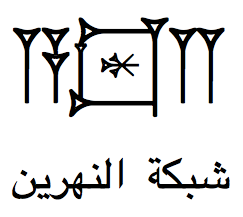 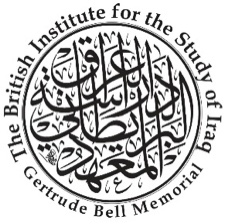 Nahrein –BISI Scholarships Scheme Application FormThe Visiting Scholarships Scheme enables academics, PhD students, cultural heritage professionals, and NGO workers to visit to conduct research at a UK host institution for 1-2 months on the sustainable development of cultural heritage. Scholarships may involve travel to the UK or be undertaken online in Iraq, via Zoom or other technologies. This is a programme managed jointly with the British Institute for the Study of Iraq (BISI).Eligibility Advice You cannot normally be a previous recipient of a Nahrein Network or BISI Visiting Scholarship. You should be a resident of Iraq (including KRI) though we may consider exceptions.  We may ask you to take an English language test because a working-level of English language is needed in order to benefit from the scholarship. The Scholarship Scheme funds research related activity and not the restoration or conservations of buildings sites or collections, or archaeological digs. Nor can we fund work that directly involves children. The scholarship is designed to support the intellectual aspects of cultural heritage in the sustainable development of Iraq. Applications without a UK host will not be considered. Applicant detailsCurrent employer/universityYour current employer (or university if you are a PhD student) must send us a letter or email (in English, Arabic or a Kurdish language) giving you permission in principle to apply for this scholarship and permission to take leave if this scholarship is awarded.UK Host Institution  You are encouraged to contact a suitable UK Host Institution to discuss your research proposal before submitting this application. Your UK host must issue you a letter or send a formal email to you confirming their invitation for the proposed project and timeline. A copy of this letter/email should be added as an appendix to your application PDF. You may use the ‘Example of letter to UK Host Institution’ attached in this application. The Nahrein Network will assist you in this process if you ask us at least three weeks before the deadline. Network aimsThe Visiting Scholarships Scheme is intended to strengthen research capacity in cultural heritage, history and the humanities and their role in the sustainable development of Iraq,  We particularly encourage projects that relate to UNESCO Iraq’s “Revive the Spirit of Mosul” initiative. In all fields, we seek to support research applications of the highest quality and standards that will lead to significant advances in creativity, insights, knowledge and understanding. They must be of interest and value both to the research community and in wider contexts where they can help to achieve the Network’s aims. 	Research projects should be designed to fulfil at least one of the Network’s aims. Please read the following 	descriptors carefully and tick those that apply (which been aligned with the UN’s sustainable development goals - SDG): 	1. To better understand the current situation We aim to develop a fuller historical understanding of the 	current exclusion of local experts and audiences from the production and consumption of knowledge 	about the past of Iraq and its neighbours. ☐ 	2. To raise the profile of local expertise We aim to support Iraqi humanities academics and 	heritage professionals to re-engage with regional and global academic communities, as producers of 	research for international consumption. Cf SDG 10: Reduced inequalities☐ 	3. To improve the job prospects of the region's youth We aim to improve employability and leadership 	potential for humanities graduates from Iraqi universities. Cf SDG 4: Quality education☐ 	4. To help heritage organisations better serve local needs We aim to enable Iraqi museums, archives, 	cultural heritage sites and NGOs to contribute to and diversify local tourism and knowledge 	economies. Cf SDG 8: Decent work and economic growth☐ 	5. To aid post-conflict healing and reconciliation We aim to develop the role of Iraqi history and heritage 	in repairing past injustices, and in building inclusive communities and a fairer, more cohesive 	society. Cf SDG 16: Peace, justice and strong institutions☐ 	6. To address Iraq’s climate emergency We aim to foster an integrated, holistic approach to heritage and 	the environment, in order to mitigate against the effects of impending natural disaster. Cf SDG 13: Climate action☐ Assessment Criteria Applications will be assessed in accordance with the following criteria:Whether the work is important Qualifications and experience of the applicant to produce research The quality of the proposed researchWhether the timetable is realistic for this work The appropriateness of the UK hostHow well it meets the Nahrein Network’s five aimsWhether the proposed outputs are appropriate and manageable Terms and Conditions We cannot guarantee that your application will be successful, even if we have provided support in preparing it. However, if your application is unsuccessful, we can offer feedback and you may re-apply for the following deadline. In the case of rejection, partner institution will consider offering applicants a scholarship.If you are awarded a scholarship, we will send you a Letter of Award and Visiting Scholars Agreement Form. You must sign and return the Agreement Form in order to be awarded the Scholarship.You will need to take up the scholarship within 12 months of the offer being made.The application process is administered by UCL on behalf of the Nahrein Network. The grant is awarded and administered by the British Institute for the Study of Iraq (BISI).Once the Award Letter is signed and returned, BISI will offer advice on obtaining visas, travel and accommodation. The Nahrein Network and BISI reserve the right to withdraw any scholarship offered.We may get in touch with you by phone or online voice call to discuss your application.   Equal OpportunitiesThe Nahrein Network and partner institutions are committed to eliminating unlawful discrimination and promoting equality of opportunity and good relations across and between the defined equalities groups in all of their relevant functions. Accordingly, no eligible scholarship applicant should receive less favourable treatment on the grounds of: gender, marital status, sexual orientation, gender re-assignment, race, colour, nationality, ethnicity or national origins, religion or similar philosophical belief, spent criminal conviction, age or disability.  Equally, all applications will be assessed on equal terms, regardless of the sex, age and/or ethnicity of the applicant. Applications will therefore be assessed and graded on their merits, in accordance with the criteria and the aims and objectives of the Nahrein Network and partner institutions.   SubmissionDeadlines are 15 February and 15 August annually. 1.Fill in your application2. Make sure you have the letter of permission from your home institution3. Make sure you have the letter of invite from your host institution4. Run through the Submission checklist- Do you have all that is needed?5. Convert all three documents into one PDF document. Name your file in format applicantname_homeinstitutionname.pdf5. Go to https://www.ucl.ac.uk/dropbox/6. On the first page, choose 'Drop Off'7. On the second page, under 'From:', add your name and email address8. On the second page, under 'To;', add Nahrein and nahrein@ucl.ac.uk9. Choose your file to upload and add a short description10. Choose 'Upload all files'We will tell you the result of your application within one month of the closing date.  Data ProtectionConsent for UCL to process personal dataUCL is required by law to comply with the General Data Protection Regulation (GDPR). It is the commitment of UCL to ensure that it complies with this Act to ensure the confidentiality of any personal data held by UCL, in whatever medium. Accordingly, UCL has a data protection policy as a commitment to the safeguarding of personal data processed by its staff and students, and to ensure compliance with the GDPR: https://www.ucl.ac.uk/informationsecurity/policy/public-policy/data-protection-policy.pdfPlease note: The application form and personal data relating to unsuccessful applications will be deleted within six months of the submission deadline.Please state how you heard of the Joint Visiting Scholarship Scheme:       ----------------------------------------------------------------------------------------------------------------------------------------Example of Letter to UK Host Institution Applicants can adapt the following letter to contact a UK Host Institution: Submission Checklist This page is a checklist for you to ensure that your application is complete before submission. Please tick all boxes before submitting your application. Title of project Type of scholarshipTick the one that applies:Travel to UKOnline in Iraq☐ BothFull nameOccupationAcademic or organisational affiliationEmail addressContact phone numberWill you need to apply for a UK visa?(NB your answer to this question will not affect your application but will help us to administer successful awards.)Name of current employer/universityAddress of current employer/universityDo you have permission from your current employer/university to take up this scholarship if offered to you? Tick the one that appliesYesNoName of UK host Address of Host Institution Preferred dates of taking up scholarship if awarded Length of time needed to complete your project (up to eight weeks maximum)Summary Curriculum VitaePlease provide a summary of your Curriculum Vitae using the table below. This should not be more than one page.  Details of project proposal (500-1,000 words)Please describe your proposed project in no more than 500 - 1,000 words. You may use images or infographics. You should explain: What work you want to do?Why you think that this work is important?Why you are qualified to do this work and/or what new skills you want to acquire to do it?EITHER Why you need to visit your host in the United Kingdom to do this work; 
OR how you will be able to complete this project online from Iraq?What resources will you need to do this work?Please include a simple timetable for this work (including no more than 8 weeks in the UK).Please describe previous work done on your research project. Briefly detail any activities pertaining to your proposed research idea and project, including work completed in the past. Please describe your proposed output(s) in no more than 200 wordsThis is an important part of your application. You should explain what specific outputs and results you expect to achieve and how it will benefit your work in your home country. An output can be in any reasonable form. For example, a short research article, a video, podcast, a public talk, draft grant proposal, a contribution to the host institution’s collections catalogue or exhibition, etc. Formal outputs may be in any combination of appropriate languages.Applicant’s Statement I agree that:  I have read and understood the notes written above. I consent to the processing of my personal information for the purposes of this research grant application. I understand that such information will be treated as strictly confidential and handled in accordance with theprovisions of the General Data Protection Regulation (2018).Signature: (please insert an image in the field below)                Date: I have completed all the questions  My contact details are correct My employer/university has provided me with a letter allowing me to take leave if awarded the scholarship and it is attached to my application or will be uploaded to the Nahrein dropbox My UK Host has provided me with a letter of invitation and this is attached to my application or will be uploaded to the Nahrein dropbox The dates I am proposing are no longer than eight weeks I have marked at least one X to show my proposal meets at least one aim of the Nahrein Network I have signed and dated the application form, and read the data protection statement 